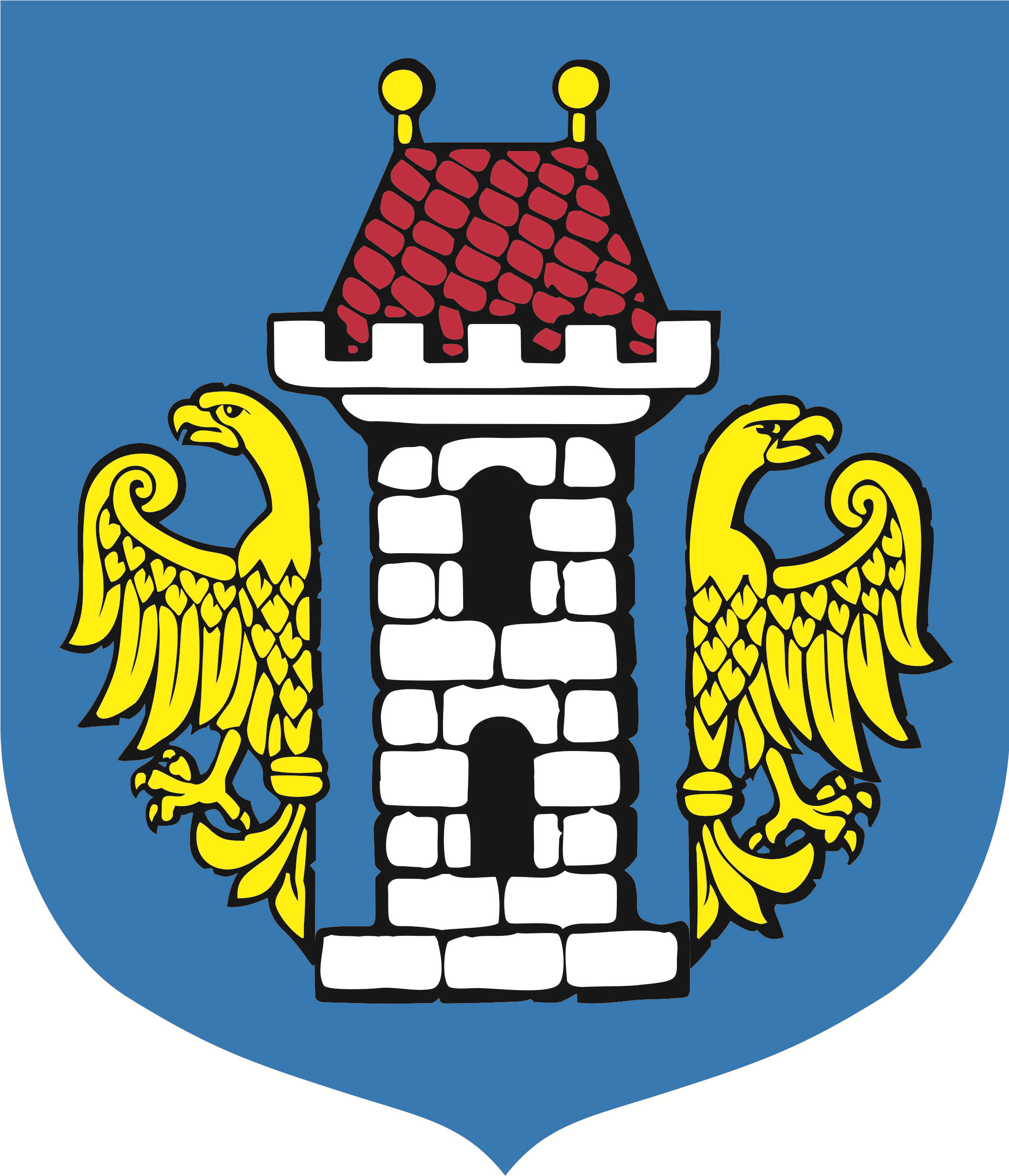 Co beneficjent powinien przygotować przed złożeniem wniosku? Adres e-mail w celu założenia konta na Portalu Beneficjenta.Dane osobowe, PESEL współmałżonka.Numer rachunku bankowego.Informacje o budynku: adres, nr księgi wieczystej, nr działki, powierzchnia całkowita budynku, powierzchnia prowadzonej działalności gospodarczej, (jeśli dotyczy), rok wystąpienia o zgodę                 na budowę/zgłoszenia budowy budynku.Informacje o powierzchni przegród, stropu, dachu do ocieplenia, wyrażoną w m2 oraz informacje o powierzchni okien i drzwi                              do wymiany w m2.Kwotę dochodu rocznego stanowiącego podstawę obliczenia podatku
z rozliczenia PIT (do wglądu).Dokument potwierdzający własność (w przypadku, gdy nie została założona księga wieczysta).Zaświadczenie o wysokości przeciętnego miesięcznego dochodu przypadającego na jednego członka gospodarstwa domowego wydanego przez Miejski Ośrodek Pomocy Społecznej                                         ul. Partyzantów 1, 32-600 Oświęcim, tel. 33 844-71-91 (jeśli dotyczy). Zaświadczenie jest niezbędnym dokumentem do ubiegania się                          o podwyższony poziom dofinansowania i musi zostać wystawione                  nie wcześniej niż 3 m-ce przed złożeniem wniosku o dofinansowanie.Więcej informacji po zalogowaniu się na Portalu Beneficjenta na stronie www.wfos.krakow.pl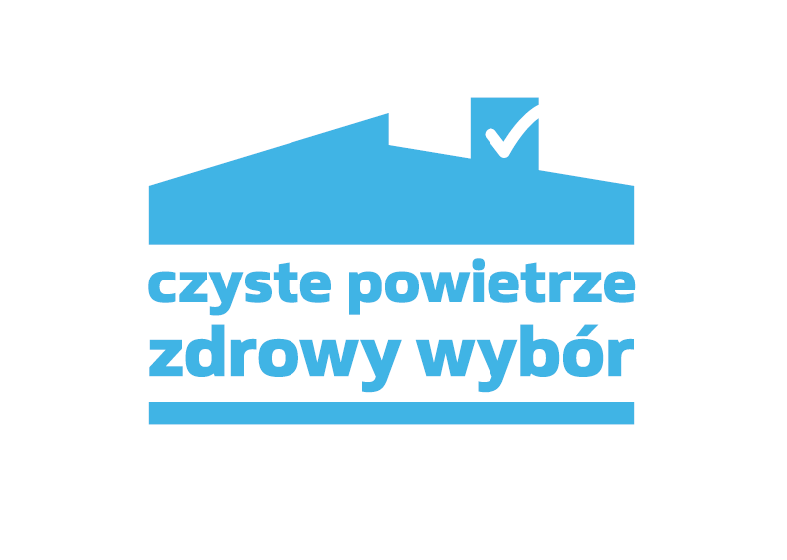 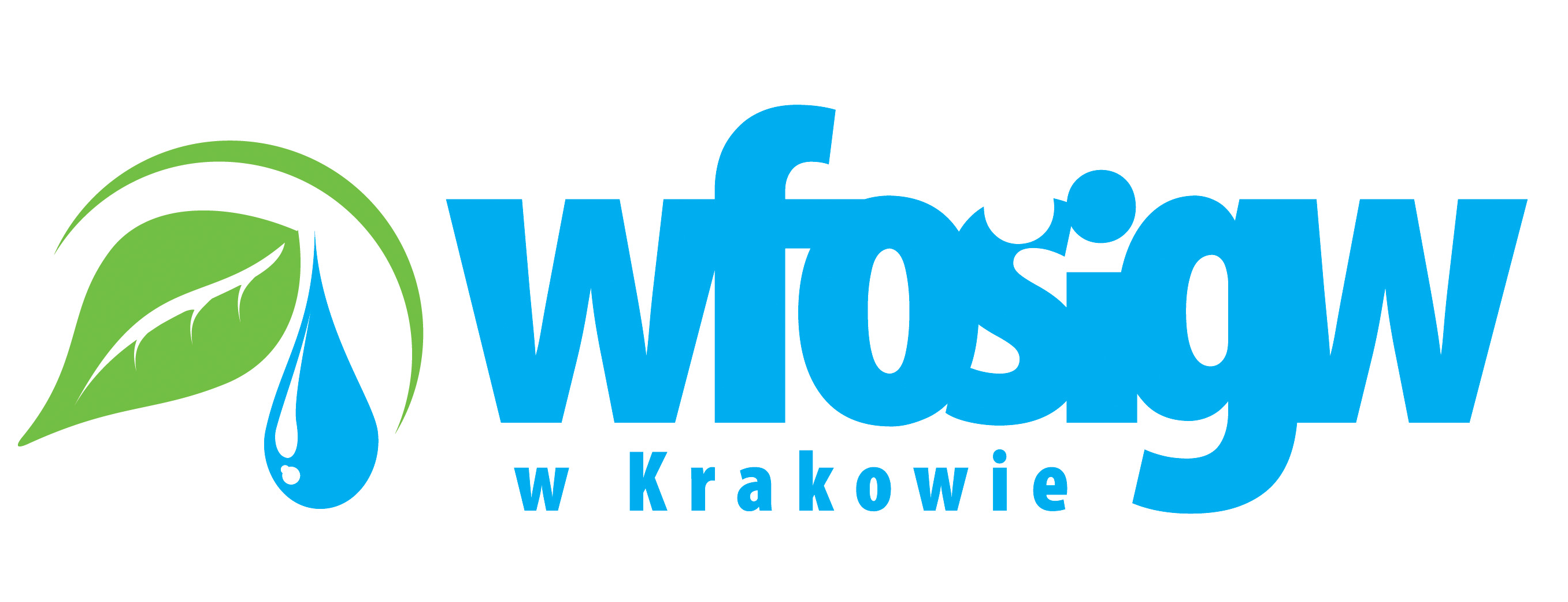 	Załączniki do wniosku o płatność:Dokument potwierdzający likwidację źródła ciepła na paliwo stałe.Dokumenty zakupu wraz z potwierdzeniem zapłaty (oryginały).Karta produktu – do ściągnięcia ze strony producenta.Etykieta energetyczna – do ściągnięcia ze strony producenta.Certyfikat ecodesign (jeśli dotyczy).Certyfikat europejskiego znaku jakości „Solar Keymark”                                            wraz z załącznikiem technicznym lub certyfikat równoważny (dotyczy kolektorów słonecznych).Protokół odbioru montażu źródła ciepła / instalacji c.o. lub c.w.u.Protokół odbioru montażu wentylacji mechanicznej (jeśli dotyczy).Protokół odbioru prac w zakresie: ocieplenia przegród budowlanych, stolarki okiennej i drzwiowej (nie dotyczy prac wykonywanych siłami własnymi).Audyt energetyczny (jeśli dotyczy).Zaświadczenie Operatora Sieci Dystrybucyjnej potwierdzające montaż  licznika dwukierunkowego wraz z numerem Punktu Poboru Energii (dotyczy montażu mikroinstalacji fotowoltaicznej).W przypadku ocieplenia – etykieta/karta techniczna do użytego styropianu, zawierająca informację o wartości współczynnika lambda.Karta gwarancyjna wraz z datą uruchomienia źródła ciepła oraz numerem seryjnym – dotyczy źródła ciepła/rekuperatora/paneli fotowoltaicznych, falownika/inwertera, kolektorów słonecznych.Protokół odbioru wykonania przyłącza, instalacji wewnętrznej 
od przyłącza do źródła ciepła (jeśli dotyczy).Protokół z przeprowadzenia próby szczelności instalacji gazowej                       (jeśli dotyczy).Kserokopia zatwierdzonego projektu budowlanego instalacji gazowej                   (jeśli dotyczy).Umowa z dystrybutorem gazu.